附件1：　　中小学教师资格考试江西考区面试咨询电话　　附件2：　　中小学教师资格考试报名在线支付方式列表　　　　附件3：　　中小学教师资格考试（面试）　　江西省在籍学习证明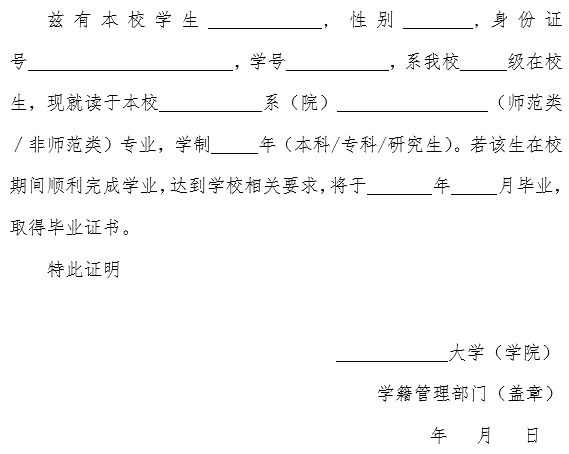 　备注：    1、本证明仅供江西省境内在校生参加中小学教师资格考试（面试）使用；（在校    生可报名参加考试对象请参看“江西省2017年下半年中小学教师资格考试（面试）公告”）    2、本证明由考生所在学校学籍管理部门盖章后生效，二级学院盖章无效;    3、如因学籍证明信息错误造成的遗留问题和责任由考生及所在院校负责;    4、报名中小学教师资格考试现场确认时，须提交此证明原件，复印件无效；    5、此证明须与本人身份证同时使用有效，不代替身份证。　　考区名称　　考试负责部门　　咨询电话　　南昌　　南昌市教育局组织人事处　　0791-83981648　　九江　　九江市教育局行政许可服务科　　0792-8983461　　景德镇　　景德镇市教育局人事科　　0798-8576307　　萍乡　　萍乡市教育局行政审核审批科　　0799-6888137　　新余　　新余市教育局人事科　　0790-6435568　　鹰潭　　鹰潭市教育局人事科　　0701-6229260　　赣州　　赣州市教育局师资科　　0797-8391156　　宜春　　宜春市教育局师资科　　0795-3997945　　上饶　　上饶市教育局教师交流中心　　0793-8219689　　吉安　　吉安市教育局人事科　　0796-8224865　　抚州　　抚州市教育局行政审批科　　0794-8263417　　序号　　名  称　　1　　招商银行　　2　　建设银行　　3　　工商银行　　4　　平安银行　　5　　民生银行　　6　　兴业银行　　7　　农业银行　　8　　广东发展银行　　9　　北京银行　　10　　邮政银行　　11　　华夏银行　　12　　交通银行　　13　　浦发银行　　14　　光大银行　　15　　北京农村商业银行　　16　　渤海银行　　17　　中信银行　　18　　中国银行　　19　　上海银行　　20　　银联支付　　21　　支付宝